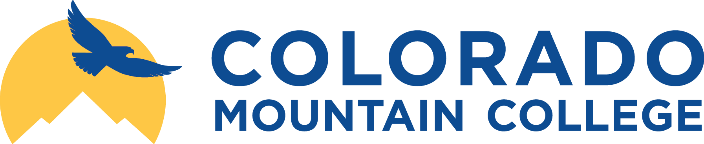 I. Course and Instructor Format: Classroom and outdoor laboratoryCourse Title: Permaculture Design 1Course Code: SUS-350Semester: Fall 2019	Meeting Days & Times: W 1:00-3:50pm and overnight field trip to CRMPI (Basalt, CO) Sept 13-14.Class Location: Bristol 220	Syn. Number: 20585	Credits: 3	 	Prerequisite: Must have previous associate's or bachelor's degree OR junior standing OR permission of instructor.Start Date: 8/26/19		
End Date: 12/13/19		
Refund Date: 9/13/19	
Withdraw Date: 11/15/19Instructor InformationTina Lynn Evans, Ph.D.Phone: 970-870-4517	E-mail: tevans@coloradomtn.edu	Office Number: Bristol Hall 109 (enter through room 111)Office Hours: Tuesdays, 1:30-4:30pm; Wednesdays, 10:30-11:30am and 3:00-4:00pmBecky EdmistonPhone: 970-870-4446E-mail: redmiston@coloradomtn.eduOffice Hours: Mondays 11:30am – 12:00pm; Tuesdays, 1:00-3:00pm; Wednesdays, 11:30am – 12:00pm; Thursdays, 1:00-3:00pmRequired Course MaterialsThe following text is required for this course:Bane, P. (2012). The permaculture handbook. Gabriola Island, BC, Canada: New Society. ISBN: 978-0-86571-666-7.Additional course materials will be made available via the Internet or Canvas. This material will be listed in the daily modules within Canvas. As the course progresses, we may alter the readings to better address/explore a topic/area of interest/concern. Any such changes will be reflected in Canvas at least one class period prior to the originally assigned date, and students will be notified of any such changes.CMC Learning Materials ProgramTextbooks are automatically provided through the Learning Materials Program (LMP). CMC credit students participate in the LMP which provides all physical or digital textbooks, required digital course materials, and certain custom materials at an all-inclusive, flat, per credit fee (there are a few exceptions to included materials such as Lab Kits and a selected number of excluded courses). The LMP is a library-like lease rental system which leverages and reuses textbooks where possible. The flat fee, payable through payment plans and financial aid, provides a service to ensure students have required learning materials at the start of semester and that they also receive order and customer service support. Upon registration, an order for your books is automatically generated. Students receive a customized bundle of course materials at the start of the term.Receiving Textbooks: Students at the Steamboat campus pick up physical textbook orders at the campus store. IMPORTANT: Returns: If you are not choosing to buy them, you must return materials by the last date of the semester. After this strict deadline has passed, purchase fees based on the price of the textbooks are assessed to your student account. Students are permitted to keep books by paying these fees. If you do not wish to keep textbooks or incur additional fees, return textbooks by the deadline to the campus store, or use the free return label found on Basecamp under “manage my returns” (go to: Basecamp > MY CMC APPS > Learning Materials Program). For a dropped class, you must return textbooks within 7 days to avoid book purchase fees. For information on additional book listings, excluded courses, and other LMP information, visit: Basecamp > MY CMC APPS > Learning Materials Program > home. Questions? Call CMC LMP Customer Service at 844-523-9056, email your question to cmclmp@ecampus.com, or visit: Basecamp > Student Services > Learning Materials Program Student Resource page. You may also contact your campus representative (CMC LMP Customer Service 844-523-9056).II. Course Description Introduces the central principles of permaculture, an approach to applied design aimed at increasing health, vitality, and resilience in human/nature systems. Focusing on basic agro-ecological design theory, students will learn and apply permaculture principles to plan and/or construct projects such as edible landscapes, gardens, compost systems, water saving and optimizing landscape features, and energy saving systems. This course is the first in a two-course sequence that comprises the Permaculture Design Certificate program.III. Student Learning Outcomes, Competencies, and SkillsThis course focuses on building students’ conceptual understanding of the ethical and practical principles of permaculture and on applying these principles through guided, hands-on experience implementing permaculture concepts and practices. The following list of permaculture principles is quoted from David Holmgren’s book Permaculture: Principles and Practices Beyond Sustainability (2002).Ethical principles of permaculture:Care for the earth.Care for people.Setting limits to consumption and reproduction and redistributing surplus.Practical principles of permaculture:Observe and interact.Catch and store energy.Obtain a yield.Apply self-regulation and accept feedback.Use and value renewable resources and services.Produce no waste.Design from patterns to details.Integrate rather than segregate.Use small and slow solutions.Use and value diversity.Use edges and value the marginal.Creatively use and respond to change.Student Learning Outcomes, Competencies, and Skills: Through successful completion of this course, you will:Demonstrate an understanding of the sustainability challenges to which permaculture is a response.Demonstrate a thorough understanding of permaculture principles.Effectively apply permaculture principles at an introductory level.IV. Individual Development and Educational Assessment (IDEA) ObjectivesThe instructor has selected the following objectives as Important or Essential in order to gauge student progress and improve teaching and learning for this course.
Gaining a basic understanding of the subject (factual knowledge, methods, principles, generalizations, theories).Learning to apply course material (to improve thinking, problem solving, and decisions).Developing specific skills, competencies, and points of view needed by professionals in the field most closely related to this course.Acquiring skills in working with others as a member of a team.Developing ethical reasoning and/or ethical decision making.Evaluation MethodsOverview of Required CourseworkClass participation, 20% of final grade or 200 points: The success of this course—for you and for your classmates—depends largely on your commitment to attending, preparing for, and participating in class. Readings will be assigned for each of the two block-scheduled course segments—do them! If you don't, you'll be lost in class, and class discussions will suffer markedly, impacting the learning of others as well. Also, since class participation constitutes a high proportion of your final grade, your grade will suffer if you continually lag behind in or don't complete readings, if you skip classes, or if you neglect to participate in hands-on class projects and field trips. That said, you will not necessarily be graded on the quantity of your participation. Having a great amount of poor quality, uninformed participation is not beneficial to you or to the class and will not result in a high grade for class participation. As one gauge of your class participation, We will take attendance at every class meeting. Throughout the course, you will complete some important but small in scope hands-on, written, and oral exercises. You will be asked to hand in some written work and also to present some of your work in class.Addresses learning outcomes 1-3 and IDEA objectives 1-5.Elkstone Farm Field Trip Exercises, 5% of final grade or 50 points: One day of class and beyond (until approximately 5:00 PM) will consist entirely of a field trip to Elkstone Farm in nearby Strawberry Park. Elkstone is a well-developed permaculture project and business where you will have a chance to observe and take part in fostering a living garden farm operation. During this field trip, be prepared to learn through observation, discussion, and hands-on work. Be sure to wear/bring everything you need to work outdoors. Addresses learning outcomes 1-3 and IDEA objectives 1-4.Central Rocky Mountain Permaculture Institute (CRMPI) Field Trip Exercises, 15% of final grade or 150 points: On Friday and Saturday, September 13-14, we will take an overnight field trip to CRMPI just outside Basalt, Colorado, and to Carbondale, Colorado. CRMPI is the home of an extremely well-developed permaculture food forest that includes both indoor and outdoor growing spaces, animals, a pond, and great camping space for visitors. Please plan on camping out and on supplying your own lunch on the way there and your own dinner and breakfast there. In class, we will plan the logistics of our travel. During this field trip, be prepared to learn through observation, discussion, and hands-on learning exercises and work. Be sure to wear/bring everything you need to camp out and work outdoors.Addresses learning outcomes 1-3 and IDEA objectives 1-5.Analytical and Reflective Journaling, 20% of final grade or 200 points: For this class, you will not be taking exams. Your analytical and reflective journaling, your introductory design project, and your table of permaculture ethics and principles (described below) are basically your exams for this course. In class, and in Canvas you will be given specific guidelines for your journal entries. Be sure to take your journal writing seriously! It should be much more than a simple listing or basic description of what you’ve been doing in the course. Since your journal writing substitutes, in part, for exams for this class, your responses are expected to demonstrate the depth of thought and the clarity that you would strive for in writing exam responses. Specific guidelines and prompts shared with you in class and via Canvas will clarify the depth and subject content expected. You will mostly draw upon course texts and experiences for your journaling. If you draw on material beyond course texts, you will need to cite these sources in APA style.Addresses learning outcomes 1-3 and IDEA objectives 1-3 and 5Introductory Permaculture Design Project, 20% of final grade or 200 points: Near the end of the term, you will complete an introductory design project. Yourwill develop initial ideas, receive feedback (workshop style) on your initial ideas in class, refine your project based on feedback received, and present your final design to the class. Details about this project will be provided and discussed in class.Addresses learning outcome 1-3 and IDEA objectives 2-5.Table of Permaculture Ethics and Principles, 20% of final grade or 200 points: At the end of the term, you will complete a form in which you will describe and provide examples of applications for each of the permaculture ethics and principles. The form will be provided to you in Canvas, and the assignment will be discussed in class.Addresses learning 1-3 and IDEA objectives 2, 4, and 10.Extra Credit: We may identify in class and/or via Canvas opportunities to earn extra credit. All such opportunities will be open to all students.Grading ScaleA        	93.5%-100%		935-1000 pointsA-       	89.5%-93.4%		895-934 pointsB+      	86.5%-89.4%		865-894 pointsB        	82.5%-86.4%  	825-894 pointsB-       	79.5%-82.4%		795-824 pointsC+      	76.5%-79.4%		765-794 pointsC        	72.5%-76.4%  	725-764 points    C-       	69.5%-72.4%		695-724 pointsD+      	66.5%-69.4%		665-694 pointsD         	62.5%-66.4%		625-664 pointsD-       	59.5%-62.4%		595-624 pointsF         	below 59.5% 		below 595 pointsVI. Class ManagementYour grade in this course will be determined by participation and a number of course assignments outlined below. Class participation and involvement in the discussions and applied learning projects are part of your grade. Your education depends on both your instructor’s creation of a learning environment and your engagement with the course experience. You are required to read the assigned readings prior to each class session; be prepared to discuss relevant ideas and concepts in class. Please avoid entering class late or leaving early because doing so disrupts the class. Here are some general guidelines to help you understand the structure of this course, the expectations we have of you, and what you can expect from us.We will be using the following online tool as primary means of communication: Canvas: CMC’s chosen e-learning tool, will provide an online site for our course. This is where you will find course announcements, assignments, and more. We will provide an overview of Canvas during the first class.Most written assignments must be turned in via Canvas, which means they must be word-processed.Your CMC e-mail address is considered to be an official means of contacting you about this course. Therefore, you are expected to check your CMC e-mail regularly.We may choose to alter the course material as the term progresses. These changes will be conveyed to you in class and reflected in Canvas. Any such changes will be finalized by the date they are assigned.  Late assignments will be docked one full grade (10%). No assignments will be accepted following our last class meeting day.If you need to miss a class, please notify us as soon as you are aware of this to make arrangements to get the course material and make up any missed activities. Course attendance is part of your grade, and being in class will influence your level of success in this course. This course is designed to help you learn foundational knowledge about permaculture as applied sustainability, but it is your own efforts in this process that matter the most. Stay current with course readings and other requirements, and come to class ready to engage in stimulating discussions and hands-on projects with your classmates.For every class meeting, you must be prepared to work outdoors. Please wear comfortable clothes that you’re not worried about getting dirty. Bring work gloves (leather ones are the most durable and protective), a sun hat, sunscreen, water, and anything else you might need when working outdoors in the summer.A note on academic honesty: plagiarism is not acceptable in this class. Plagiarism occurs when you use someone else’s work, do not cite them for their work, and claim such work as your own.  Plagiarism is considered academic misconduct and will be treated as such as defined in the “Academic Policies and Requirements” section of the Colorado Mountain College Student Handbook.Use of EquipmentWe will be working in a variety of environments and utilizing various equipment and materials that may cause harm to you or others around you. Students will learn basic skills with regards to equipment that will be used in permaculture work. Please do not use equipment you are not familiar with or are uncomfortable using. Instructors are willing to teach and assist you with using equipment and with any concerns you may have during this course.VII. Information you should know if you are a CMC StudentYou have a right to know certain information that the College is required by law to provide. Links provided on this page (https://coloradomtn.edu/your-right-to-know/) will connect you to helpful information related to disability services, complaint processes, policies and procedures, textbooks, registration, attendance and grading, graduation rates, and much more. Notice of Nondiscrimination: Colorado Mountain College does not discriminate on the basis of age, color, disability, gender identity, marital status, national or ethnic origin, political affiliation, race, religion, sex (including pregnancy), sexual orientation, veteran status, and family and genetic information, or in its programs and activities, as required by Harassment and Discrimination Prevention (Title IX) of the Education Amendments of 1972, Title II of the Americans with Disabilities Act of 1990, as amended, Section 504 of the Rehabilitation Act of 1973, Titles VI and VII of the Civil Rights Act of 1964, the Age Discrimination Act of 1975, and as provided in other applicable statutes and College policies. The College prohibits sexual and gender-based harassment, including sexual assault, and other forms of interpersonal violence. To obtain more information regarding non-discrimination policies, visit http://coloradomtn.edu/about-cmc/notice-of-nondiscrimination/ or contact Lisa Doak, Harassment and Discrimination Prevention (Title IX) Coordinator, ldoak@coloradomtn.edu, 970-947-8351, or Angela Wurtsmith, Director of Human Resources, awurtsmith@coloradomtn.edu, 970-947-8311.VIII. Course Schedule The full course schedule is provided in Canvas via detailed weekly modules. Descriptions of all required readings and assignments are included within the Canvas site. Note that the course schedule may change due to unforeseen circumstances or opportunities or to the need to improve student learning of particular aspects of course content.IX. CMC Libraries As a CMC student, you have access to the CMC Libraries both in-person and virtually. Via the CMC Libraries link provided in both Basecamp and your Canvas course you have 24/7 access to thousands of online journals, magazines, newspapers, e-books, audio books, videos, images, career resources, and practice tests. Librarians are here to help you! Get to know them! You can get help with research, citations, and more in the following ways:In person,Online via e-mail (librarian/library contact information available on the CMC Libraries website),By telephone (numbers available on the CMC Libraries website),Through video tutorials (http://library.coloradomtn.edu/home/modules), andBy accessing Ask A Librarian chat service (24/7 at http://library.coloradomtn.edu; simply type your question in the AskAcademic chat box, and you will be connected to a librarian).